Comunicato stampaPIANTE ALIENE INVASIVEListe nere e codici di condotta, esperienze e buone pratiche Una giornata di approfondimento a Bergamo22 novembre 2019 - Sala Curò e Sala Viscontea dell’Orto Botanico- Piazza Cittadella In Italia sono presenti più di 3000 specie aliene, di cui oltre il 15% invasive. Negli ultimi 30 anni il numero delle specie aliene nel nostro Paese è aumentato del 96%. Piante e animali alloctoni invasivi possono causare l’estinzione delle specie autoctone, alterando la composizione delle specie presenti in una certa area, portando alla degradazione totale degli habitat che occupano o modificando le dinamiche di erosione del suolo. Questo fenomeno rappresenta una delle maggiori minacce globali alla biodiversità, con un impatto economico e sociale sempre più rilevante: nella sola Unione Europea si stima che gli impatti causati da queste specie determinino perdite superiori ai 12 miliardi di euro. La diffusione incontrollata riguarda in particolare le piante aliene, specie esotiche che si naturalizzano nel nostro territorio dopo essere arrivate con i sistemi più disparati, attraverso la compravendita nei vivai di piante ornamentali che poi disseminano ovunque, casualmente con il trasporto delle merci o nelle valige dei viaggiatori, accidentalmente come semi trasportati nei residui di terra delle scarpe da trekking, tra le granaglie usate in agricoltura e molto altro ancora. I loro effetti possono essere disastrosi quando le specie autoctone vengono sopraffatte o quando sono ostacolate nella crescita, come accade in presenza di ailanto, buddleia, paulonia, ambrosia ecc., al punto che la Commissione Europea ha provveduto a stilare liste ufficiali delle specie aliene invasive di rilevanza unionale con il divieto di utilizzo, vendita e movimentazione di queste specie.Per limitare l’introduzione di nuove specie vegetali invasive e contrastare la diffusione di quelle presenti “è essenziale aumentare la consapevolezza di tutti i settori della società, dai più piccoli, con attività e laboratori di educazione ambientale, ai professionisti, pubbliche amministrazioni e a tutti coloro che sono coinvolti direttamente o indirettamente nell’utilizzo di specie animali e vegetali alieni potenzialmente invasivi” sostiene la dott.ssa Alessandra Caddeo, del team di lavoro per progetto europeo Life ASAP per l’Università degli studi di Cagliari. A tale scopo l’Ateneo cagliaritano, l’Orto Botanico di Bergamo e la Rete Orti Botanici della Lombardia organizzano una giornata a tema dal titolo “Specie aliene invasive: regolamento europeo e codici di condotta tra informazione, commercio e gestione”, Venerdì 22 Novembre 2019, dalle ore 9:15 alle ore 16:00 presso la Sala Curò e Sala Viscontea dell’Orto Botanico di Bergamo in Piazza Cittadella. L’Università di Cagliari, infatti, è partner del progetto europeo Life ASAP (Alien Species Awareness Program, LIFE15 GIE/IT/001039), progetto di formazione, informazione e comunicazione sulle specie aliene invasive e ha scelto Bergamo come uno dei luoghi target in cui comunicare i risultati del progetto e incidere sul fenomeno. La città di Bergamo vede grandi flussi di turisti e di merci grazie alla presenza dell’aeroporto, fenomeno che riguarda anche gli organismi vegetali che involontariamente, in violazione delle leggi o in maniera del tutto involontaria, sono trasportati da un continente all’altro. Qui è attivo un presidio integrato all’Aeroporto stesso, ma sono attivi anche i Carabinieri Forestali e la Regione Lombardia che nell’incontro del 22 novembre presenteranno un secondo progetto europeo, LIFE GESTIRE 2020 che ha punti di contatto con ASAP. “Le norme non bastano a fermare l’arrivo delle specie aliene invasive: è necessario l’aiuto di tutti. È fondamentale incoraggiare l’adozione di buone pratiche e di comportamenti responsabili di tipo volontario” afferma il Dott. Gianluca Iiriti, del gruppo di lavoro Life ASAP.Per tale motivo l’incontro di Bergamo è aperto alla partecipazione di chiunque sia coinvolto dal tema, dai professionisti del verde ai cittadini, dai progettisti ai committenti interessati ad approfondire un tema delicato, a conoscere le recenti modifiche normative materia e i principi fondamentali dei codici di condotta. La partecipazione è libera e gratuita. Per informazioni sulle specie aliene invasive: www.lifeasap.eu***Il programma prevede i seguenti interventi: 10:00 Esotiche ed antropocene, un’introduzione ai lavori -  Gabriele Rinaldi, Orto Botanico di Bergamo 10:10 Il progetto Life ASAP e le normative vigenti sulle specie aliene invasive – Lucilla Carnevali, ISPRA. 10:30 Codici di condotta e buone pratiche per la gestione della flora aliena invasiva nelle attività degli Orti Botanici e del florovivaismo - Gianluca Iiriti, Orto Botanico dell’Università degli Studi di Cagliari.10:50 Formazione, comunicazione e sensibilizzazione nell'ambito del Progetto Life ASAP (Alien Species Awareness Program) - Alessandra Caddeo – Università degli Studi di Cagliari. 11:30 La strategia di Regione Lombardia – Il progetto LIFE IP GESTIRE 2020 dal generale al particolare – Il presidio integrato all’Aeroporto di Bergamo - Anna Rampa ed Elisabetta Rossi - Regione Lombardia, Paolo Colombo - Carabinieri Forestali. 12:00 DiscussionePOMERIGGIO (Sala Viscontea dell’Orto Botanico) ORE 14:00 Workshop14:00 Liste nere e codici di condotta europei sul verde ornamentale – specie da eradicare, specie alternative esotiche e alternative autoctone, il portale della Flora d’Italia. Riconoscere ed intervenire (gruppi di lavoro) – Gianluca Iriti, Lucilla Carnevali, Alessandra Caddeo, Gabriele Rinaldi 15:00 Specie invasive in ambito naturale, esperienza, buone pratiche, successi ed insuccessi – Sessione plenaria.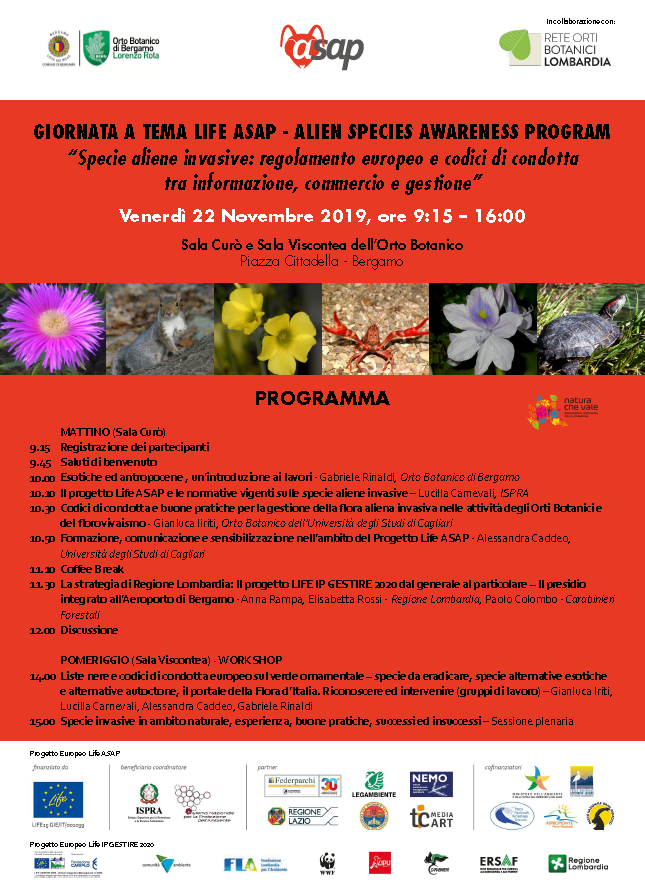 